Antigua and BarbudaAntigua and BarbudaAntigua and BarbudaDecember 2025December 2025December 2025December 2025MondayTuesdayWednesdayThursdayFridaySaturdaySunday1234567891011121314V.C Bird Day1516171819202122232425262728Christmas DayBoxing Day293031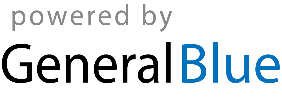 